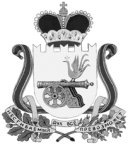 СОВЕТ ДЕПУТАТОВ ВЯЗЕМСКОГО ГОРОДСКОГО ПОСЕЛЕНИЯВЯЗЕМСКОГО РАЙОНА СМОЛЕНСКОЙ ОБЛАСТИРЕШЕНИЕот 27.03.2015 № 13В связи с поступившим заявлением депутата Шевченко А.Н. от 23.03.2015,  на  основании   части  10  статьи  40  Федерального  закона  от 06 октября 2003 года № 131-ФЗ «Об общих принципах организации местного самоуправления в Российской Федерации», статьи 25 Устава Вяземского городского поселения Вяземского района Смоленской области, Регламента Совета депутатов Вяземского городского поселения Вяземского района Смоленской области, Совет депутатов Вяземского городского поселения Вяземского района Смоленской области РЕШИЛ:1. Прекратить полномочия депутата Совета депутатов Вяземского городского поселения Вяземского района Смоленской области Шевченко Александра Николаевича досрочно с 23.03.2015 года.2. Опубликовать настоящее решение в газете «Мой город-Вязьма» и электронном периодическом издании «Мой город – Вязьма.ru» (MGORV.RU).О прекращении полномочий депутата Совета депутатов Вяземского городского поселения Вяземского района Смоленской областиГлава муниципального образования Вяземского городского поселения Вяземского района Смоленской областиА.А. Григорьев